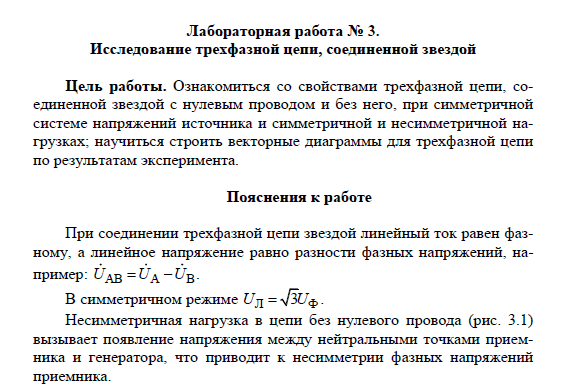 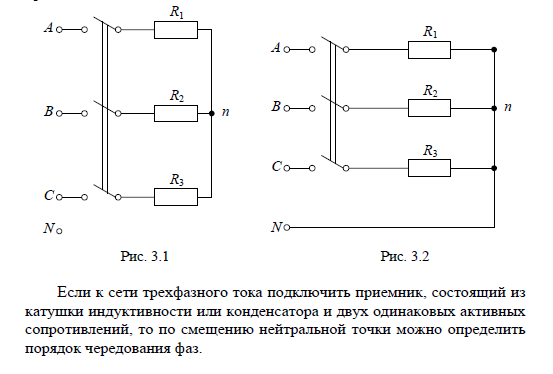 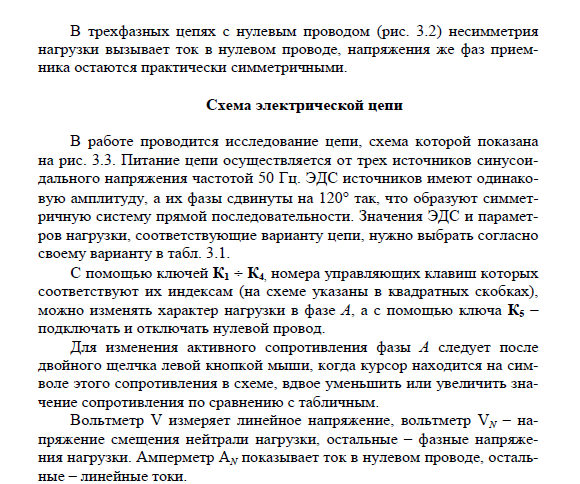 							Таблица – 3.1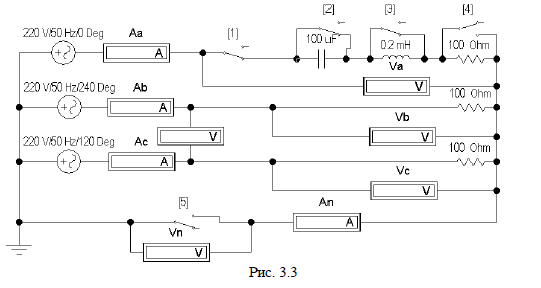 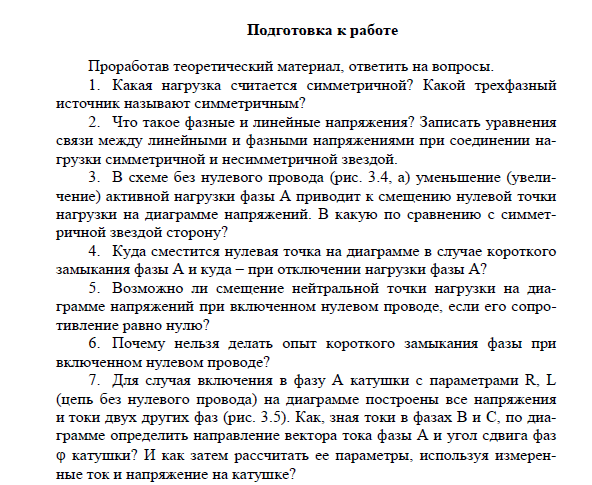 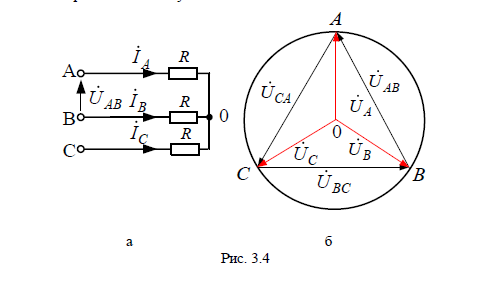 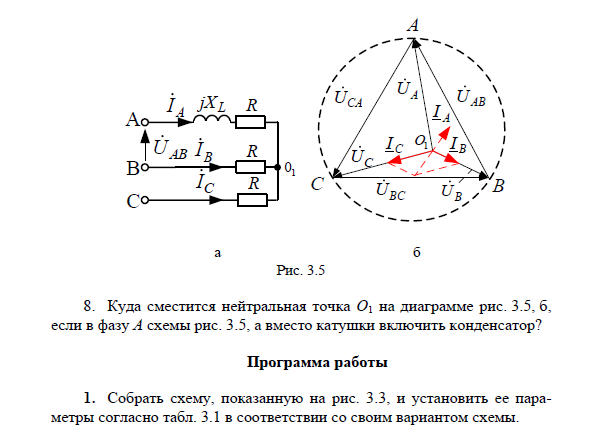 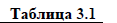 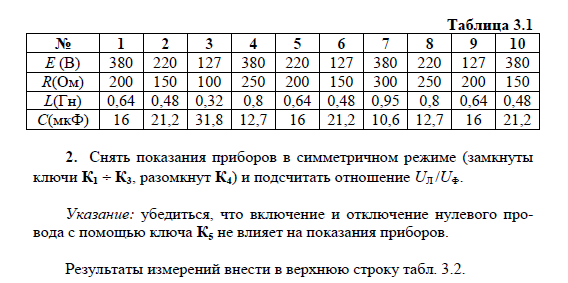 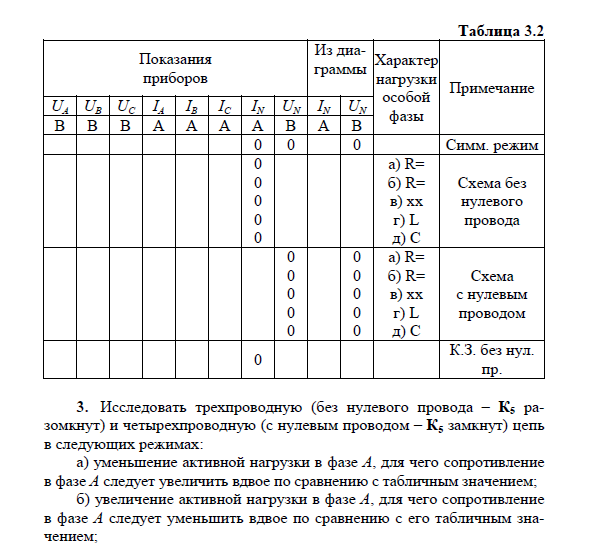 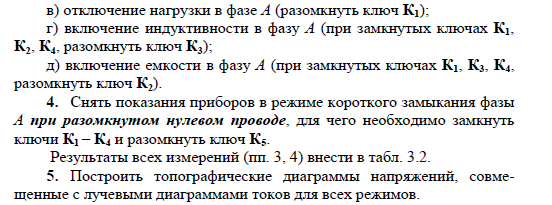 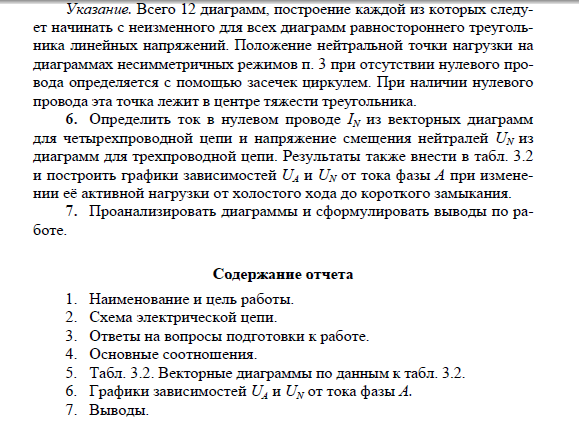 Работа выполняется в программе Multisim WorkBench№7E (В)380R (Ом)300L (Гн)0,95C (мкФ)10,6№7E (В)380R (Ом)300L (Гн)0,95C (мкФ)10,6